О внесении изменений в постановление администрации Яльчикского района Чувашской Республики от 13.09.2016 № 314 «Об утверждении порядка принятия решений о признании безнадежной к взысканию (подлежащей к восстановлению) и списании (восстановлении в учете) задолженности по неналоговым доходам от использования и распоряжения имуществом, подлежащим зачислению в бюджет Яльчикского района Чувашской РеспубликиРуководствуясь Уставом Яльчикского района Чувашской Республики, администрация Яльчикского района п о с т а н о в л я е т: 1. Внести в постановление администрации Яльчикского района Чувашской Республики от 13.09.2016 № 314 «Об утверждении порядка принятия решений о признании безнадежной к взысканию (подлежащей к восстановлению) и списании (восстановлении в учете) задолженности по неналоговым доходам от использования и распоряжения имуществом, подлежащим зачислению в бюджет Яльчикского района Чувашской Республики (далее – постановление) следующие изменения:1) пункт третий постановления изложить в следующей редакции:«3. Контроль за исполнением настоящего постановления возложить на первого заместителя главы администрации – начальника отдела образования и молодежной политики администрации Яльчикского района Чувашской Республики Левого Л.В.»; 2) в приложении № 1 к постановлению:пункт третий дополнить подпунктами шестым и седьмым следующего содержания:«6) признание банкротом гражданина, не являющегося индивидуальным предпринимателем;7) применение актов об амнистии или о помиловании в отношении осужденных к наказанию в виде штрафа.»;3) приложение № 2 к постановлению изложить в новой редакции согласно приложению к настоящему постановлению.2. Контроль за исполнением настоящего постановления возложить на первого заместителя главы администрации – начальника отдела образования и молодежной политики администрации Яльчикского района Чувашской Республики Левого Л.В.3. Настоящее постановление вступает в силу со дня его официального опубликования.Глава администрации Яльчикского района                                                                                                            Н.П. МиллинПриложение к постановлению администрации Яльчикского районаЧувашской Республики от ____________ № ____Приложение 2Утвержденпостановлением администрацииЯльчикского районаЧувашской Республикиот 13.09.2016 № 314СОСТАВКОМИССИИ ПО ПРИЗНАНИЮ БЕЗНАДЕЖНОЙ К ВЗЫСКАНИЮ(ПОДЛЕЖАЩЕЙ К ВОССТАНОВЛЕНИЮ) И СПИСАНИЮ(ВОССТАНОВЛЕНИЮ В УЧЕТЕ) ЗАДОЛЖЕННОСТИПО НЕНАЛОГОВЫМ ДОХОДАМ ОТ ИСПОЛЬЗОВАНИЯ И РАСПОРЯЖЕНИЯИМУЩЕСТВОМ, ПОДЛЕЖАЩИМ ЗАЧИСЛЕНИЮ В МЕСТНЫЙ БЮДЖЕТЯЛЬЧИКСКОГО РАЙОНА ЧУВАШСКОЙ РЕСПУБЛИКИЛевый Леонард Васильевич – первый заместитель главы администрации – начальник отдела образования и молодежной политики администрации Яльчикского района Чувашской Республики, председатель Комиссии;Быкова Алена Сергеевна – начальник отдела экономики, имущественных и земельных отношений администрации Яльчикского района Чувашской Республики, заместитель председателя Комиссии;Ишмуратов Александр Иванович – ведущий специалист-эксперт отдела экономики, имущественных и земельных отношений администрации Яльчикского района Чувашской Республики, секретарь Комиссии.Члены Комиссии:Маркова Ирина Алексеевна – заместитель начальника Муниципального казенного учреждения «Центр финансового и ресурсного обеспечения Яльчикского района Чувашской Республики» (по согласованию);Никонова Ирина Ивановна – заведующий сектором имущественных и земельных отношений отдела экономики, имущественных и земельных отношений администрации Яльчикского района Чувашской Республики;Смирнова Алина Геннадьевна – глава Яльчикского сельского поселения Яльчикского района Чувашской Республики (по согласованию);Теллина Ирина Николаевна – начальник финансового отдела администрации Яльчикского района Чувашской Республики;Урков Александр Витальевич – главный специалист-эксперт отдела организационной работы администрации Яльчикского района Чувашской Республики._____________         Чӑваш РеспубликиЕлчӗк районӗЕлчӗк районадминистрацийӗЙЫШӐНУ2020 ҫ.июнен15- мӗшӗ №293 Елчӗк ялӗ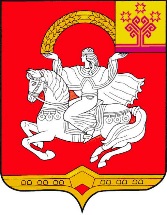       Чувашская  РеспубликаЯльчикский районАдминистрацияЯльчикского района               ПОСТАНОВЛЕНИЕ«15» июня 2020 г. №293  село Яльчики